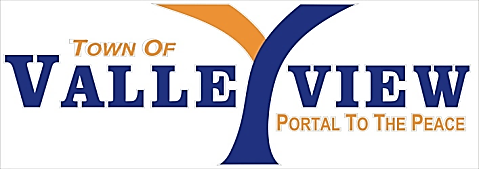 AGENDA MUNICIPAL PLANNING COMMISSION                                     February 09, 2022 @ 12:00 p.m.IN THE TOWN OF VALLEYVIEWCOUNCIL CHAMBERSA small town with big economic opportunities, Valleyview is on the way up!A small town with big economic opportunities, Valleyview is on the way up!A small town with big economic opportunities, Valleyview is on the way up!A small town with big economic opportunities, Valleyview is on the way up!A small town with big economic opportunities, Valleyview is on the way up!1.1.CALL TO ORDERCALL TO ORDER2.2.ACCEPTANCE OF AGENDA (adds & deletes)ACCEPTANCE OF AGENDA (adds & deletes)3.3.ADOPTION OF MINUTES3.1     Minutes 21-06 from the Municipal Planning Commission meeting held on 
          Thursday, July 08, 2021;ADOPTION OF MINUTES3.1     Minutes 21-06 from the Municipal Planning Commission meeting held on 
          Thursday, July 08, 2021;4.4.OLD BUSINESS
OLD BUSINESS
5.5.APPLICATIONS
Request Permission for a change of use at 4532 47th Street, on Lot 16, Block 16, Plan 1229 KS. Purpose of Use: Snow removal/landscaping/fencing/trenching/brush clearing .APPLICATIONS
Request Permission for a change of use at 4532 47th Street, on Lot 16, Block 16, Plan 1229 KS. Purpose of Use: Snow removal/landscaping/fencing/trenching/brush clearing .6.6.NEW BUSINESS/INFORMATIONThere is no New Business/Information.
NEW BUSINESS/INFORMATIONThere is no New Business/Information.
7.ADJOURNMENT ADJOURNMENT 